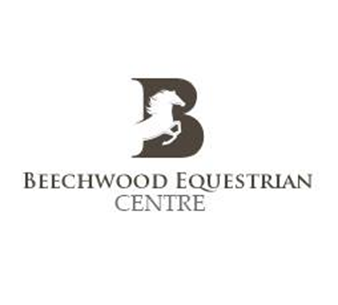 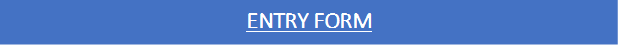 Beechwood Equestrian Centre, Main Road, Rettendon, Essex CM3 8DYEvent Date:…………………………………………………........			Address:………………………………………………………………………………………………Contact Name:……………………………………………………….				……………………………………………………………………………………………….Contact Number:……………………………………………....			Email:…………………………………………………………………………………………………..Senior/Junior:……………………………………………………				Horse/Pony (height if Trec event).……………………………………………………....Special Requests:……………………………………………………………………………………………………………………………………………………………………………………………………(Beechwood EC will endeavour to meet these requests but cannot guarantee it will be possible)First Aid/Arena Party charge £2/rider/dayPayment by Bank Transfer to Acct: 40310964 Sort Code: 20 19 95 (Reference:…………………………………………………………………………………..)Or cheque made payable to Beechwood EC Ltd (£1.50 processing fee applicable)For more information contact Beechwood Equestrian Centre 07510 621428   info@beechwoodec.co.ukBeechwood EC terms and conditions, GDPR policy and vaccination policy apply, can be found on our website or in receptionSign to agree to terms and conditions:……………………………………………………………………………………….(Parent/Guardian if under 18)Class No.Name of Horse/PonyRider NameBridle Number (if applicable)Entry FeeFirst AidTotal: